Republic of the Philippines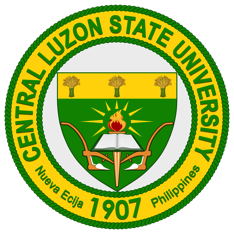 CENTRAL LUZON STATE UNIVERSITYScience City of Muñoz, Nueva Ecija 3120OFFICE OF THE VICE PRESIDENT FOR ACADEMIC AFFAIRSTEACHING ASSIGNMENT FORMA. Category of Faculty MemberPlease choose only one category:□	1. 	Regular Faculty: Faculty member not holding any administrative designation (normal Actual Teaching Load [ATL] = 18 units or h/week)□	2. Faculty member holding any of the following administrative designations: Vice President, Dean or Director (normal ATL = 10 units). A Vice President may choose to be on Full Release, in which case his/her normal ATL is 0. □	3. Faculty member holding any of the following administrative designations: Institute/ Center/ Department/ Lab/ Facility Head or sub-unit in-charge, who is directly under a degree-granting college as well as specialized R&D or division head of the Research and Extension program or sub-unit in-charge (normal ATL = 12 units).□	4. Non-regular Faculty: Faculty member who is classified as Professor Emeritus, affiliate faculty member, adjunct faculty member, visiting faculty member, exchange faculty member, substitute, part-time or JO faculty member.B. Schedule of Actual Teaching LoadClass: (LEC) Lecture / (LAB) Laboratory / (REC) Recitation. Please include course, year and section in Class.        ETL:  1 hr of undergraduate/graduate courses Lec/Rec/Lab = 1 ATLSemester:School Year:For faculty members who belong to a college:For faculty members who belong to a college:For faculty members who belong to a college:For faculty members who belong to a college:For faculty members who belong to a college:For faculty members who belong to a college:For faculty members who belong to a college:For faculty members who belong to a college:College:Department:For faculty members who belong to or are detailed in units other than the colleges:For faculty members who belong to or are detailed in units other than the colleges:For faculty members who belong to or are detailed in units other than the colleges:For faculty members who belong to or are detailed in units other than the colleges:For faculty members who belong to or are detailed in units other than the colleges:For faculty members who belong to or are detailed in units other than the colleges:For faculty members who belong to or are detailed in units other than the colleges:For faculty members who belong to or are detailed in units other than the colleges:Mother Unit:Mother Unit:Home Department:Home Department:For faculty members who have administrative or other functions that entitle them to carry a minimum of 10 h of actual teaching load:For faculty members who have administrative or other functions that entitle them to carry a minimum of 10 h of actual teaching load:For faculty members who have administrative or other functions that entitle them to carry a minimum of 10 h of actual teaching load:For faculty members who have administrative or other functions that entitle them to carry a minimum of 10 h of actual teaching load:For faculty members who have administrative or other functions that entitle them to carry a minimum of 10 h of actual teaching load:For faculty members who have administrative or other functions that entitle them to carry a minimum of 10 h of actual teaching load:For faculty members who have administrative or other functions that entitle them to carry a minimum of 10 h of actual teaching load:For faculty members who have administrative or other functions that entitle them to carry a minimum of 10 h of actual teaching load:Designation/s:Designation/s:Designation/s:Name:FamilyGiven NameM.I.CLSU E-mail (@clsu2.edu.ph):Catalogue NumberSubject TitleDaysTimeRoomCourse, Year & SectionHours per WeekATLTOTALTOTALTOTALTOTALTOTALTOTALTOTALPrepared by:Approved:Department HeadDeanDate:_____________	Date: _____________